Emploi du temps de 2ème année, Section I, Sociologie, Semestre 02, année universitaire 2019-2020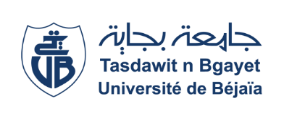 8h00-9h309h30-11h0011h00-12h3013h00-14h3014h30-16h0016h00-17h30Dimanche   Les Théories de la Sociologie Contemporaine 02Cours Amphi 33Dr. IDRIS  Le Changement Social 02 CoursAmphi 33Dr. CHALAL Les mouvements sociaux TD G2Salle 06Dr. CHALALLe travail Social Cours Amphi 33Dr. BELKHIRI  Le travail Social TD G1 SALLE 05Dr. BELKHIRI   Dimanche   Les Théories de la Sociologie Contemporaine 02Cours Amphi 33Dr. IDRIS  Le Changement Social 02 CoursAmphi 33Dr. CHALAL Les Théories de la Sociologie Contemporaine 02G4 Salle 23IDRISLe travail Social Cours Amphi 33Dr. BELKHIRI  Le travail Social TD G1 SALLE 05Dr. BELKHIRI   Dimanche   Les Théories de la Sociologie Contemporaine 02Cours Amphi 33Dr. IDRIS  Le Changement Social 02 CoursAmphi 33Dr. CHALAL Le travail Social TD G3 SALLE 05Dr. BELKHIRI   Le travail Social Cours Amphi 33Dr. BELKHIRI  FrançaisBENMAHREZ.KG2+G3Amphi 34LundiSociologie de l’art Cours Amphi 34Dr. GUENFISSILe travail SocialTD G4 Salle 06Dr. BELKHIRILes mouvements sociaux TD G04 Salle05Dr. CHALALMéthodologie de Recherche en Sociologie 02Cours Amphi 33Dr. AMEURLes mouvements sociaux TD G03Salle 06Dr. CHALALLundiSociologie de l’art Cours Amphi 34Dr. GUENFISSILes mouvements sociaux TD G01 Salle 05Dr. CHALALLes Théories de la Sociologie Contemporaine 02G1 Salle 08Dr. DJOUABMéthodologie de Recherche en Sociologie 02Cours Amphi 33Dr. AMEURLes Théories de la Sociologie Contemporaine 02G2 Salle 02Dr. DJOUABLundiSociologie de l’art Cours Amphi 34Dr. GUENFISSILes Théories de la Sociologie Contemporain05e 02G3 Salle 08Dr. DJOUABLe travail Social TD G02SALLE 06Dr. BELKHIRI   Méthodologie de Recherche en Sociologie 02Cours Amphi 33Dr. AMEURFrançaisBENMAHREZ.KG01+G4Amphi 34MardiMercrediMéthodologie de Recherche en Sociologie 02TD G4Salle 05 Mme. TABET Statistiques déductives 02TD G1Salle 05BELKHIRStatistiques déductives 02TD G3 Salle 06 Mr. BELKHIRPsychologie SocialeCours Amphi 33Mr. SAIDANI. ALe Changement Social 02  TD G1 Salle 02Mr. MATIMercrediMéthodologie de Recherche en Sociologie 02TD G4Salle 05 Mme. TABET Méthodologie de Recherche en Sociologie 02TD G2 Salle 22Mme. TABETStatistiques déductives 02TD G3 Salle 06 Mr. BELKHIRPsychologie SocialeCours Amphi 33Mr. SAIDANI. ALe Changement Social 02  TD G1 Salle 02Mr. MATIMercredi  Le Changement Social 02  TD G2Salle 06Mr. MATIMéthodologie de Recherche en Sociologie 02TD G3 Salle 06Mr. MATIPsychologie SocialeCours Amphi 33Mr. SAIDANI. AStatistiques déductives 02TD G4 Salle 06Mr. BELKHIRJeudiChangement Social 02TD G4Salle08Mr. MATILes mouvements sociaux Cours Amphi 33Dr. NEGROUCHE  Le Changement Social 02 TD G3Salle 05Mr. MATIMéthodologie de Recherche en Sociologie 02TD G1Salle O5Mr. MATIJeudiLes mouvements sociaux Cours Amphi 33Dr. NEGROUCHEStatistiques déductives 02TD G2Salle 06Mr. BELKHIR